            Objem a povrch hranola                                                  v zátvorke [ ] je výsledokVypočítaj objem a povrch hranola: [V = 360cm3  S = 408cm2]        b)                                        c) pravidelný 6 – boký hranol  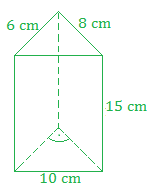                                                                                                                       [V = 420cm3   S = 324cm2]                        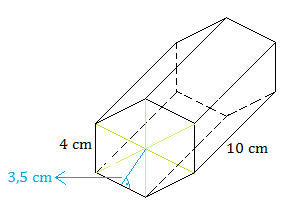 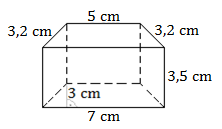                                                             [V = 63cm3   S = 100,4cm2] [V =736cm3  S = 520cm2]                                   e)   [V = 475 cm3   S = 667,5 cm2]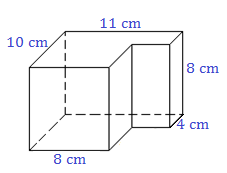 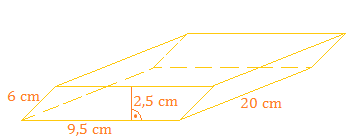 Na záhradu s výmerou 800 m2 napršalo 3 mm vody. Koľkými desaťlitrovými  krhlami vody by sme poliali túto záhradu rovnako výdatne?       [240]Výkop pre mestskú kanalizáciu bol 38 m dlhý, 2,2 m široký a 3 m hlboký.Koľko kubických metrov zeminy vybagrovali?   [250,8 m3]Koľko jázd pri odvoze zeminy muselo urobiť jedno auto, ak pri každej jazde naložili priemerne 4,5 m3 zeminy?      [56]Podstava kvádra má tvar obdĺžnika s dĺžkou 2,6 m  a šírkou 2,2 m. Výška kvádra sa rovná 1/8 obvodu podstavy. Vypočítaj objem a povrch kvádra.   [V = 6,864 m3    S = 22,96 m2]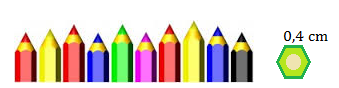 Koľko cm2 farby je na 10 neostrúhaných ceruzkách dĺžky 15 cm?   [360 cm2]Hala má rozmery 60 m, 28 m a výšku 3 m.  Koľko hodín bude trvať jej vymaľovanie, ak vymaľovanie 1 m2 trvá 3 minúty? Maľujú sa steny a strop, okná zaberajú 1/3 celkovej plochy, ktorú treba vymaľovať.  [4 416 s = 1,226 h = 1 h 13 min 36 s]V akváriu s dĺžkou 50 cm, šírkou 30 cm siaha voda do výšky 20 cm. Do akvária hodíme kameň a hladina vody sa zvýši o 0,5 cm.Aký objem má vhodený kameň?  [750 cm3]Koľko m2 je v akváriu zmáčaných vodou po vhodení kameňa?  [0,478 m2]a)  Koľkokrát sa zväčší objem kocky, ak jej hrany zväčšíme 3 – krát ?                     []Koľkokrát sa zväčší povrch kocky, ak jej hrany zväčšíme 5 – krát ?Bazén je široký 12m, dlhý 25 m a jeho hĺbka je od 1,7m do 2,7 m. Zvažujúca sa strana dna je dlhá 25,02 m. 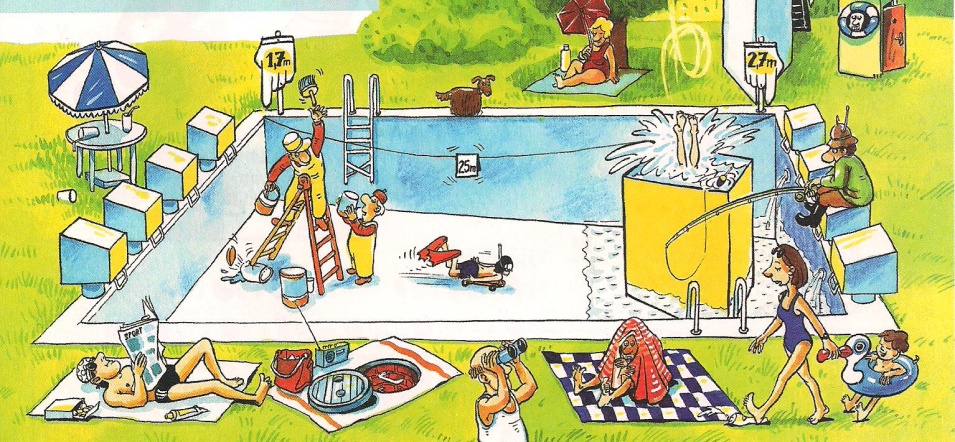 Koľko hl vody sa zmestí          do bazéna?    [6600 hl]Koľko kg farby treba                na vymaľovanie stien a dna bazéna, ak 1kg farby vystačí na 2,5 m2 ?    [185,216 kg] Nákladný vagón má tvar kvádra s rozmermi 21 m;  3,5 m  a 4,2 m. Koľko by sa doň dalo naložiť krémešov, ak krémeš je kocka s dĺžkou hrany 7 cm?   [900 000] Postačia 3 dm2 papiera na výrobu obalu na čokoládu na obrázku, ak počítame 5 % na založenie?   [2,919 dm2]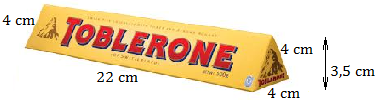  Osemboký hranol má trikrát väčší objem ako kocka s hranou 15 m. Aký je obsah podstavy hranola, ak má rovnakú výšku ako kocka?  [675 m2] V detskej drevenej stavebnici je 12 rovnakých trojbokých hranolov s podstavou tvaru pravouhlého rovnoramenného trojuholníka, ktorého odvesna má dĺžku 3 cm  a prepona 4,2 cm. Výška hranola je 6 cm.                Koľko kubických metrov dreva treba na výrobu  5 000 stavebníc, ak pri spracovaní dreva vzniká 20 % - ný odpad?  [1,944 m3]Koľko kg farby treba na omaľovanie 5 000 stavebníc, ak 1 kg farby vystačí na 2 m2 ?  [210,6 kg]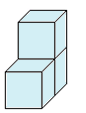  Teleso na obrázku je zlepené celými stenami z troch kociek s hranou dĺžky 5 cm. Aký je objem a povrch telesa?[V = 375 cm3   S  = 350 cm2] Z každého rohu veľkej kocky s hranou  20 cm je vyrezaná  malá kocka  s hranou 5 cm.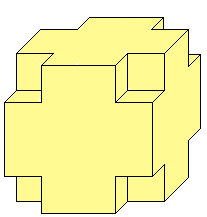 Koľko cm3 má  teleso?  [7 000 cm3]                            Aký je povrch telesa?   [2 400 cm2]                         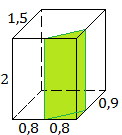  Štvorboký hranol má rozmery v metroch uvedené na obrázku.                                        Z neho bol odrezaný trojboký hranol znázornený zelenou farbou.                                        Koľko m3 má zvyšná časť hranola?   [4,32 m3]